МИНИСТЕРСТВО ОБРАЗОВАНИЯ И НАУКИ ЛУГАНСКОЙ НАРОДНОЙ РЕСПУБЛИКИГосударственное ОбЩЕобразовательное учреждение  Луганской Народной Республики “Артёмовская средняя школа №8 ”«ПРОФЕССИОНАЛЬНЫЙ СТРЕСС И ЕГО ПРОФИЛАКТИКА У СОВРЕМЕННОГО ПЕДАГОГА»2023-2024 уч. годСОДЕРЖАНИЕВВЕДЕНИЕСтресс… Этот научный термин звучит теперь всюду – на работе и дома, в кругу друзей, в книгах и телепередачах. Жизнь состоит из ожидаемых или неожиданных событий. Они могут быть приятными или нет. Мы на них реагируем в зависимости от наших потребностей и от знания ситуации. Про стрессы говорят почти все, и, как правило, большинство людей считают, что причина стресса, это постоянные проблемы, а в том числе и проблемы со здоровьем. Правда мало кто задумывался: а все ли испытывают стресс? Учитывая то, что ритм жизни сегодня становится все более интенсивным, всем нам приходится приспосабливаться к условиям существования на нашей тесной планете. Конечно, люди испытывали стресс всегда и нельзя говорить о том, что эта способность организма появилась недавно. Актуальность данной проблемы и сегодня неоспорима.Ни для кого не секрет, что профессия педагога относится к разряду стрессогенных, требующих от него больших резервов самообладания и выдержки. Основными причинами развития стресса педагогов являются такие особенности содержания педагогической деятельности, как высокая значимость труда и личная ответственность за качество обучения, дефицит времени, разнообразие педагогических нагрузок, стремительное внедрение инновационных технологий, высокая концентрация коммуникативной активности (учитель-ученик, учитель-родитель, учитель-учитель, учитель-администрация, учитель-общественность). В связи с выше изложенным, считаем тему научного исследования «Профессиональный стресс и его профилактика у современного педагога» актуальной.Объект исследования – стресс, как проблема современного педагога. Предмет исследования - уровень стрессоустойчивости педагогов ГОУ ЛНР «Артемовская средняя школа № 8».Цель исследования: изучить уровень стрессоустойчивости педагогов и влияние стресса на их работоспособность. В соответствии с целью научно-исследовательской работы были поставлены следующие задачи:- изучить научную литературу по данной теме;- провести анкетирование среди педагогов;- составить рекомендации по профилактике стресса современного педагога на основе полученных данных.В процессе работы для решения поставленных задач использовались следующие методы исследования:  анализ литературы,  метод опроса, изучение и анализ результатов.Место  исследования: ГОУ ЛНР  « Артёмовская средняя школа № 8».                   В исследовании принимало участие 20 педагогов.РАЗДЕЛ 1. СТРЕСС КАК БИОЛОГИЧЕСКАЯ И ПСИХОЛОГИЧЕСКАЯ КАТЕГОРИЯПонятие и  основные характеристики  стрессаВпервые термин «стресс» в физиологию и психологию ввел Уолтер Кэннон в своих классических работах по универсальной реакции «бороться или бежать» [12].Основоположником учения о стрессе является знаменитый исследователь, канадский физиолог Ганс Селье, который   в  1936 году опубликовал свою первую работу по общему адаптационному синдрому,  но длительное время избегал употребления термина «стресс», поскольку тот использовался во многом для обозначения «нервно-психического» напряжения (синдром «бороться или бежать») [9,с. 28]. Только в 1946 году Селье начал систематически использовать термин «стресс» для общего адаптационного напряжения. Впервые физиологический стресс описан Гансом Селье как общий адаптационный синдром. Термин «стресс» он начал использовать позднее. Люди с устойчивой психикой сравнительно быстро преодолевают фазу тревоги и «берут себя в свои руки». Психически неустойчивых охватывает волнение и они «сдаются» [9, с. 67]. Фаза сопротивления у них скоротечна, а порою даже и не выражена. Такие люди легко прекращают борьбу и психически истощаются. При встрече с препятствиями они часто оказываются совершенно сломленными. Однако и психически устойчивые люди при длительном воздействии на них неблагоприятных раздражителей не могут избежать разрушающих воздействий фазы истощения (рис. 1.1).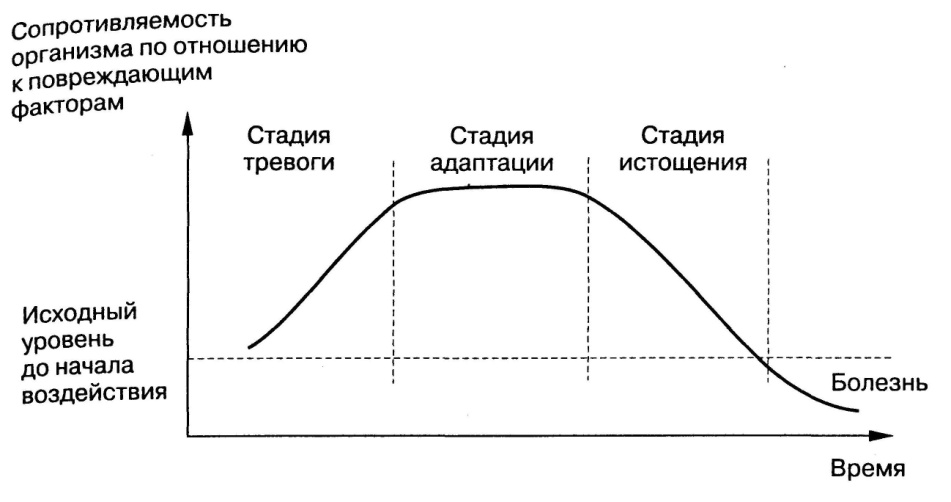 Рисунок 1.1. Стадии физиологического стресса, Ганс Селье [9]Таким образом, под стрессом понимается общая совокупность приспособительно-защитных реакций организма на любое воздействие, порождающее физическую или психическую травму. Пугающее слово «стресс» в переводе с английского означает всего лишь «напряжение».Согласно демографическим данным стресс на протяжении 30-35 лет в индустриальных странах мира уносит миллионы жизней. Стресс подразделяется на информационный и эмоциональный. Первый проявляется в ситуациях, когда человек не справляется с обрушивающимися на него потоками информации, второй возникает в ситуациях житейских или производственных неурядиц, угрозы, опасности, обиды, тревоги и т.д. [1,с. 32]Психологические стрессы вызываются не каким-нибудь одним даже очень сильным раздражителем, а серией мелких постоянных, каждодневных волнений. Известный психолог А.Г. Караяни по этому поводу говорит: «Человека отправляют в сумасшедший дом не какие-то там чрезвычайные обстоятельства, а нескончаемая цепь мелких трагедий..., не смерть любимой, а порвавшийся шнурок, когда не остается времени, чтобы заменить его на новый» [4, с. 56]. Стресс вызывает в организме определенные сдвиги, которые в зависимости от личностных отношений к внешним воздействиям, вызывают либо реакцию повышенной активности, либо пассивности или ухода в себя, что ведет к негативным изменениям в психике: люди опускают руки, признают свою обреченность, у некоторых вспыхивают суицидальные устремления.Имеются данные о связи реакции на стресс с рядом личностных факторов, в зависимости от темперамента. Наиболее устойчивыми к воздействию стрессоров являются флегматики и сангвиники. Первые - в силу своей высокой эмоциональной устойчивости, уравновешенности, невысокой скорости реакции на воздействие внешних раздражителей: вторые - также из-за своей высокой эмоциональной устойчивости. Велика вероятность подверженности стрессу у холериков. Это объясняется неуравновешенностью их нервных процессов и преобладанием процессов возбуждения над процессами торможения. Но они могут относительно легко избавиться от состояния нервно-психического напряжения за счет своей активной реакции на стрессогенное воздействие или выплеснув свои отрицательные эмоции на окружающих [7, с. 24].Тяжелее всего стресс переживают меланхолики. Это обусловлено слабостью их нервной системы, особой ранимостью и быстрой утомляемостью. Люди с низкой самооценкой и высокой личностной тревожностью менее устойчивы к воздействию стресса.Таким образом, стресс представляет собой состояние чрезмерно сильного и длительного психологического напряжения, которое возникает у человека, когда его нервная система получает эмоциональную перегрузку.Влияние стресса на работоспособность человека Наличие стрессов в жизни человека не может не сказываться на его работе, которая сама, в свою очередь, может не только прямо, но и косвенно влиять на его частную жизнь. Эффективность и успешность профессиональной деятельности зависит от многих факторов, в том числе и от стрессогенных (являющихся причиной возникновения стресса). Было выявлено, что стресс может влиять на человека как отрицательно, так и положительно [8, с. 39].Стресс, положительно влияющий на человека, получил название эустресса, а влияющий отрицательно был назван дистрессом [2,с. 46].В чем же заключается положительное действие стресса? Если действие стрессора непродолжительно и недостаточно интенсивно, то стресс может оказывать мобилизующее воздействие (эустресс), в результате чего наблюдается повышение эффективности и даже активизация деятельности. При эустрессе возрастает способность к концентрации, переключению и распределению внимания, улучшается память [6, с. 114].При повторном воздействии стрессоров, имеющих схожий характер и не обладающих высокой интенсивностью, у людей может повышаться устойчивость к воздействию стресса (повышается стрессоустойчивость). Если же воздействие стрессора сильно или продолжительно, то ни о каком положительном влиянии стресса речи уже идти не может: он действует отрицательно на организм человека [2, с. 35].Влияние стресса на работоспособность определяется, тем, каким образом организм реагирует на раздражитель. Так, если у человека развивается «хороший» стрессовый ответ – то работоспособность существенно повышается. Если же развивается «вредный» стрессовый ответ, то можно с уверенностью говорить о существенном снижении работоспособности и, даже, ряде соматических нарушений.Действительно, проблема стресса на работе является достаточно распространенной и обусловлена преимущественно необходимостью поддержания концентрации внимания на высоком уровне, а также интенсивной работы мозга на протяжении всего рабочего дня. Причем, это довольно – таки актуально для большинства людей, вне зависимости от рода деятельности – будь то водитель, бухгалтер, кассир в большом гипермаркете, руководитель, врач или педагог [12, с. 51].Это связано с тем, что даже небольшая ошибка в их работе может стать для них в будущем серьезной головной болью. Однако, следует выделять «хороший» стресс на работе, который необходим для успешного выполнения возложенных обязанностей, и вредный, который чреват вредными последствиями для здоровья.Таким образом, большое количество трудоспособного населения регулярно задаются одним и тем же вопросом, связанным с тем, как добиться снятия стресса и успокоить нервы и, таким образом, снизить количество негативных ощущений в своей жизни. Как правило, большинство из них ищут спокойствия дома, однако следует начинать с выявления проблем на работе.1.3. Основные признаки и причины возникновения стресса у педагоговРабота с людьми, а с детьми в особенности, отнимает много сил. Уровень самоотдачи и самоконтроля столь высок, что психические ресурсы к следующему рабочему дню практически не восстанавливаются. Тревожность, депрессия,  эмоциональное опустошение – вот цена ответственности, которую платит учитель.  	Рассмотрим основные признаки стресса, наиболее часто встречаемые у педагогов:- физические (бессонница, боли в груди, в животе, в спине, головные боли, головокружение, тики, хроническая усталость, частые простуды и т. д.); - эмоциональные (излишняя агрессивность, повышенная возбудимость, депрессия, импульсивное поведение, нарушения памяти и концентрации внимания, ночные кошмары, раздражительность и т. д.); - поведенческие (постоянный поиск у себя различных заболеваний, потеря интереса к своему внешнему облику, притопывание ногой или постукивание пальцем, усиленное курение и т. д.) [6, с. 75]. Многие из перечисленных состояний со временем усиливаются и могут привести к серьезным заболеваниям.Что же может стать причиной возникновения стресса?Исходя из личных наблюдений, причинами могут быть:- слишком высокая ответственность. - чувство перегруженности работой, переутомляемость; - неправильное распределение времени, нехватка его для выполнения важных дел, спешка; - повышение нагрузок в связи с нехваткой педагогических работников;- недостаточная квалификация; - неудовлетворенность своей работой;- высокие требования к качеству профессиональной деятельности;- конфликт с директором или коллегами; - страх увольнения.Психологический дискомфорт педагога негативно влияет на его здоровье – физическое, психическое, профессиональное. И, конечно, все это отражается на обучающихся.Естественно, работа с людьми, а с детьми в особенности, отнимает много сил. Виной тому не только физиологические факторы, связанные с условиями труда (гиподинамия, повышенная нагрузка на зрительный, слуховой и голосовой аппараты и т. д.), а также психологические и организационные трудности: необходимость быть все время «в форме», невозможность выбора обучающихся, отсутствие эмоциональной разрядки, большое количество контактов в течение рабочего дня и др. [1, с. 60]К тому же, каждый специалист на пути к профессионализму проходит ряд этапов (адаптации, самоактуализации и творческого преобразования). Каждый из этих этапов сопряжен с определенными проблемами профессионального становления педагогов. На этапе адаптации к профессии возникают, как правило, трудности методического, психологического или социального характера. Этап самоактуализации в профессии связан с кризисами компетентности, с состоянием дискомфорта, тревожности, страха перед решениями новых задач, несоответствием своего профессионального уровня уровню ожиданий окружающих.Эмоциональные ресурсы человека, оказавшегося в такой ситуации, могут постепенно истощаться, и тогда организм и психика вырабатывают различные механизмы защиты. К сожалению, под влиянием больших нагрузок и требований, предъявляемых профессией, педагог зачастую не использует психологические знания на практике. И как следствие, страдают дети, попадая в неблагоприятную нервозную среду, страдает и педагог, расплачивающийся за все психосоматическими и нервно-психическими заболеваниями.  Таким образом, стресс всегда присутствует в жизни человека, хотим мы этого или нет. Однако, в наше время жизненно необходимо научиться защищаться от стресса.РАЗДЕЛ 2 ОПЫТНО-ИССЛЕДОВАТЕЛЬСКАЯ РАБОТА ПО ПРОБЛЕМЕ СТРЕССА И СТРЕССОУСТОЙЧИВОСТИ СОВРЕМЕННОГО ПЕДАГОГА2.1  Изучение уровня стрессоустойчивости современного педагогаИсследовав проблему, было выявлено, что стресс является неотъемлемой частью человеческого существования, ему подвержены все категории населения. Наличие стрессов в жизни человека не может не сказываться на его работе, которая сама, в свою очередь, может, не только прямо, но и косвенно влиять на его частную жизнь.В исследовательской работе был проведен опрос среди учителей, с целью выявления насколько педагоги подвержены стрессу. Были разработаны вопросы на  основе методики «Тест на самооценку стрессоустойчивости  личности» (Н.В. Киршева, Н.В. Рябчикова) с целью выявления степени подверженности стрессорным воздействиям (Приложение 1). В опросе приняло участие 20 педагогов ГОУ ЛНР «Артемовская средняя школа № 8».Опрашиваемым задавались вопросы, на которые они должны были ответить «да» или «нет»:Легко ли вы раздражаетесь даже из-за мелочей? Выносите ли вы критику?Вы стараетесь работать, даже если бываете не совсем здоровы?Вы постоянно переживаете за качество своей работы?Вы эмоционально и болезненно переживаете неприятность? У вас не хватает времени на отдых?Вы ощущаете постоянную усталость, плохо спите, не можете отключиться от забот?Снижается ли ваша работоспособность в состоянии стресса?Так, проведя анкетирование по первому вопросу «Легко ли вы раздражаетесь даже из-за мелочей?», было выявлено, что 8 респондентов (40%) ответили на вопрос положительно, 12 респондентов (60%) – отрицательно. Результаты представлены в виде диаграммы (Приложение 2.)Проведя анкетирование по второму вопросу «Выносите ли вы критику?», было определено, что большинство педагогов – 13 человек (65 %) адекватно воспринимают критику, 7  человек (35 %) не выносят критику (Приложение 3).Проведя анкетирование по третьему вопросу «Вы стараетесь работать, даже если бываете не совсем здоровы?», было выявлено, что большинство педагогов школы – 14 человек (70%), стараются работать, даже если не совсем здоровы. 6 педагогов (30%) предпочитают уделять внимание своему здоровью и ответили отрицательно. Результаты представлены в виде диаграммы (Приложение 4).Анализируя результаты ответов по четвёртому вопросу «Вы постоянно переживаете за качество своей работы?», было выявлено, что  большинство учителей – 15 человек (75%) постоянно переживают за качество своей работы, тем самым подвергая себя постоянному стрессу. 5 человек (25 %) ответили отрицательно. Результаты представлены в виде диаграммы (Приложение 5)Изучив ответы анкеты по пятому вопросу  «Вы эмоционально и болезненно переживаете неприятность?», было выявлено, что 10 педагогов (50%) эмоционально и болезненно переживают неприятность. Вторая половина анкетируемых ответила отрицательно (50%), продемонстрировав более спокойное отношение к неприятным ситуациям. Результаты представлены в виде диаграммы (Приложение 6).Проанализировав ответы шестого вопроса «У вас не хватает времени на отдых?» было выявлено, что у 12 (60%) педагогов не хватает времени на отдых, 6 человек (40%) отметили, что стремятся эффективно распределять свое время и выделяют время на отдых.  Результаты представлены в виде диаграммы (Приложение 7)Анализ восьмого вопроса «Вы ощущаете постоянную усталость, плохо спите, не можете отключиться от забот?» 7 человек (35%) ответили положительно, 13 человек (65%) дали отрицательный ответ. Результаты представлены в виде диаграммы (Приложение 8)Проанализировав результаты ответов на последний вопрос «Снижается ли ваша работоспособность в состоянии стресса?», 12 педагогов (60%) ответили положительно, 8 педагогов (40%) дали отрицательный ответ, при этом большинство 8 респондентов отметили, что их работоспособность повышается в стрессовом состоянии. Результаты представлены в виде диаграммы (Приложение 9)Также был произведен расчет степени подверженности стрессорным воздействиям: за каждый утвердительный ответ респонденты получали 2 балла, за отрицательный ответ – 1 балл, соответственно уровни распределялись по следующим категориям:Высокий уровень стрессоустойчивости – 1- 5 балловСредний уровень стрессоустойчивости – 6 – 10 балловНизкий уровень стрессоустойчивости – 11-16 балловАнализируя полученные результаты анкетирования, было выявлено, что 30% испытуемых педагогов обладают низким уровнем стрессоустойчивости, 50% обладают средним уровнем стрессоустойчивости, 20% продемонстрировали высокий уровень стрессоустойчивости. Для наглядности представим итоговые результаты тестирования в виде диаграммы (Приложение 10)Проанализировав данные, полученные в ходе опроса, мы пришли к следующим выводам: большинство педагогов подвержены воздействию стресса, эмоционально и болезненно переживают неприятности, переживают за качество выполняемой работы, не ответственно подходят к состоянию своего здоровья, не выделяют время на отдых, вследствие чего, снижается их работоспособность. 2.2  Разработка практических рекомендаций по профилактике стрессовПредупредить события, которые приводят к стрессу, не всегда возможно, но мы можем изменить свою реакцию на них. В связи свыше обозначенными проблемами считаю необходимым рекомендовать несколько стратегий снятия стресса:- прежде всего, необходимо проанализировать причины стресса и в дальнейшем постараться свести стрессовые ситуации к минимуму;- ежедневные физические упражнения избавляют от напряжения, сжигая избыток стрессовых гормонов и повышая в крови уровень поднимающих настроение веществ – эндорфинов;- ослабить стресс можно простейшими средствами - вести дневник, смотреть чаще комедии, играть с домашними животными, заниматься любимым делом;- рекомендуется также балансировать свои желания и возможности, не преувеличивать трудности, научиться эффективно использовать свое время;-   использовать метод вербального самовнушения, применяя речевые конструкции, которые педагог может произносить про себя или вслух утром и вечером, по дороге на работу, в течение рабочего дня, перед трудной беседой.- снять стресс помогает и общение с близкими людьми. В любой, даже самой сложной ситуации, всегда можно найти верное решение. Подбадривайте себя и не стесняйтесь обращаться за помощью к друзьям и близким;- руководителям образовательных учреждений рекомендуется создание благоприятной психологической атмосферы, посредством обустройства уголка психологической разгрузки.Как правило, следует приложить достаточно много усилий, чтобы победить постоянный стресс, связанный с работой. Каждый человек вправе выбрать свой путь преодоления стресса. Ведь, это все же необходимо, так как позволит не только повысить качество жизни и эффективность выполнения поставленных задач, но и существенно снизить вероятность развития негативных последствий для здоровья в будущем.ВЫВОДЫСтресс всегда присутствует в жизни человека, ему подвержены  все независимо от возраста и условий жизни и профессиональной деятельности. С одной стороны стресс –  это состояние, которое помогает преодолевать препятствия и избегать опасности, с другой основной источник заболеваний.Часто человек испытывает стресс при выполнении своих профессиональных обязанностей. Существуют профессии, при которых человек наиболее подвержен стрессу.Результаты исследования позволили нам сформулировать следующие выводы:- стресс – не случайность, а неотъемлемая часть жизни человека;- все люди, независимо от возраста испытывают стресс;- стресс оказывает как положительное, так и отрицательное воздействие на человека;- работа педагога является стрессовой профессией, так как они вынуждены наиболее часто вступать в непосредственный контакт с обществом. Анализируя полученные результаты анкетирования, было выявлено, большинство педагогов подвержены воздействию стресса, эмоционально и болезненно переживают неприятности, переживают за качество выполняемой работы, не ответственно подходят к состоянию своего здоровья, не выделяют время на отдых, вследствие чего, снижается их работоспособность. Согласно вышеизложенного, считаем целесообразными следующие рекомендации для снижения уровня стресса среди педагогов:- применение аутотренинговых упражнений для снятия эмоционального напряжения;- активный образ жизни;- занятия любимым делом;- общение с домашними животными;- создание благоприятного микроклимата в школе;- наличие в образовательном учреждении уголка психологической разгрузки.СПИСОК ИСПОЛЬЗОВАННЫХ ИСТОЧНИКОВВодопьянова Н. Е. Стресс-менеджмент [Электронный ресурс]: учебник для вузов / Н. Е. Водопьянова. — 2-е изд., испр. и доп. — Москва: Издательство Юрайт, 2020. — 283 с. — (Высшее образование). — Режим доступа: http://www.biblio-online.ru/bcode/453399Водопьянова Н. Е. Синдром выгорания. Диагностика и профилактика [Электронный ресурс]: практическое пособие / Н. Е. Водопьянова, Е. С. Старченкова. — 3-е изд., испр. и доп. — Москва: Издательство Юрайт, 2020. — 299 с. — (Профессиональная практика). — Режим доступа: http://www.biblio-online.ru/bcode/453600Гогулан, Майя Жизнь без стресса, кризиса и болезней. Как питаться, чтобы активизировать защитную систему организма / Майя Гогулан. - Москва: Высшая школа, 2018. - 255 c.Караяни А. Г. Психология боевого стресса и стрессменеджмента [Электронный ресурс]: учебное пособие для вузов / А. Г. Караяни. — 2-е изд. — Москва: Издательство Юрайт, 2020. — 145 с. — (Высшее образование). — Режим доступа: http://www.biblio-online.ru/bcode/457494Мандель Б. Р. Психология стресса [Электронный ресурс]: учебное пособие / Б. Р. Мандель. — 2-е изд., стер. — Москва: ФЛИНТА, 2019. — 252 с. — Режим доступа: https://e.lanbook.com/book/122652Одинцова М. А. Психология стресса [Электронный ресурс]: учебник и практикум для вузов / М. А. Одинцова, Н. Л. Захарова. — Москва: Издательство Юрайт, 2020. — 299 с. — (Высшее образование). — Режим доступа: http://www.biblioonline.ru/bcode/451167Одинцова М. А. Психология экстремальных ситуаций [Электронный ресурс]: учебник и практикум для вузов / М. А. Одинцова, Е. В. Самаль. — Москва: Издательство Юрайт, 2020. — 303 с. — (Высшее образование). — Режим доступа: http://www.biblio-online.ru/bcode/451164Сандомирский, М.Е. Защита от стресса. Работа с подсознанием / М.Е. Сандомирский. - М.: СПб: Питер; Издание 2-е, 2015. - 304 c.Селье Г. Стресс жизни – СПб, 1994 – 274 с.  Семенов, П. Как защититься от стресса? Практические методики и рекомендации / П. Семенов. - Москва: СИНТЕГ, 2019. - 160 c.Семенова, И. Как избавиться от стресса и депрессии по методу И. Семеновой / И. Семенова, М. Краснощеков. - М.: Феникс, 2018. - 272 c.Щербатых Ю.В. Психология стресса - М.: Эксмо, 2018. - 304 с.ПРИЛОЖЕНИЯПриложение 1Тест «Самооценка стрессоустойчивости личности» (составлен автором)Ответьте «да» или «нет» на поставленные вопросы.Легко ли вы раздражаетесь даже из-за мелочей? Выносите ли вы критику?Вы стараетесь работать, даже если бываете не совсем здоровы?Вы постоянно переживаете за качество своей работы?Вы эмоционально и болезненно переживаете неприятность? У вас не хватает времени на отдых?Вы ощущаете постоянную усталость, плохо спите, не можете отключиться от забот?Снижается ли ваша работоспособность в состоянии стресса?За каждый утвердительный ответ респондент получает 2 балла, за отрицательный ответ – 1 балл.Высокий уровень стрессоустойчивости – 1- 5 балловСредний уровень стрессоустойчивости – 6 – 10 балловНизкий уровень стрессоустойчивости – 11-16 балловПриложение 2Результаты ответов  на вопрос «Легко ли вы раздражаетесь даже из-за мелочей?»Приложение 3Результаты ответов  на вопрос «Выносите ли вы критику?»Приложение 4Результаты ответов  на вопрос «Вы стараетесь работать, даже если бываете не совсем здоровы?»Приложение 5Результаты ответов  на вопрос «Вы постоянно переживаете за качество своей работы?»Приложение 6Результаты ответов  на вопрос «Вы эмоционально и болезненно переживаете неприятность?»Приложение 7Результаты ответов  на вопрос «У вас не хватает времени на отдых?»Приложение 8Результаты ответов  на вопрос «У вас не хватает времени на отдых?»Приложение 9Результаты ответов  на вопрос «Снижается ли ваша работоспособность в состоянии стресса?»Приложение 10Уровень стрессоустойчивости педагогов ГОУ ЛНР «Артемовская СШ № 8»Отделение: Социально-гуманитарные науки и религиоведение.Секция: психологияРаботу выполнила:Степанова София Сайфуловнаобучающаяся 11 классаГОУ ЛНР «Артемовская средняя школа № 8»Научный руководитель:Шовкопляс Инна Сергеевнаучитель английского языка, специалист первой квалификационной категории ГОУ ЛНР «Артемовская средняя школа № 8»ВВЕДЕНИЕ…………………………………………………………………………..3РАЗДЕЛ 1.СТРЕСС КАК БИОЛОГИЧЕСКАЯ И ПСИХОЛОГИЧЕСКАЯ КАТЕГОРИЯ ………………………………………………………………….……..51.1. Понятие и  основные характеристики  стресса ……………………………….51.2. Влияние стресса на работоспособность человека…………………………….71.3. Основные признаки и причины возникновения стресса у педагогов………..9РАЗДЕЛ 2. ОПЫТНО-ИССЛЕДОВАТЕЛЬСКАЯ РАБОТА ПО ПРОБЛЕМЕ СТРЕССА И СТРЕССОУСТОЙЧИВОСТИ СОВРЕМЕННОГО ПЕДАГОГА…..112.1. Изучение уровня стрессоустойчивости современного педагога…………….112.2  Разработка практических рекомендаций по профилактике стрессов ………13ВЫВОДЫ……………………………………………………………………………15СПИСОК ИСПОЛЬЗОВАННЫХ ИСТОЧНИКОВ ……………………………….16ПРИЛОЖЕНИЕ………………………………………………………………………18